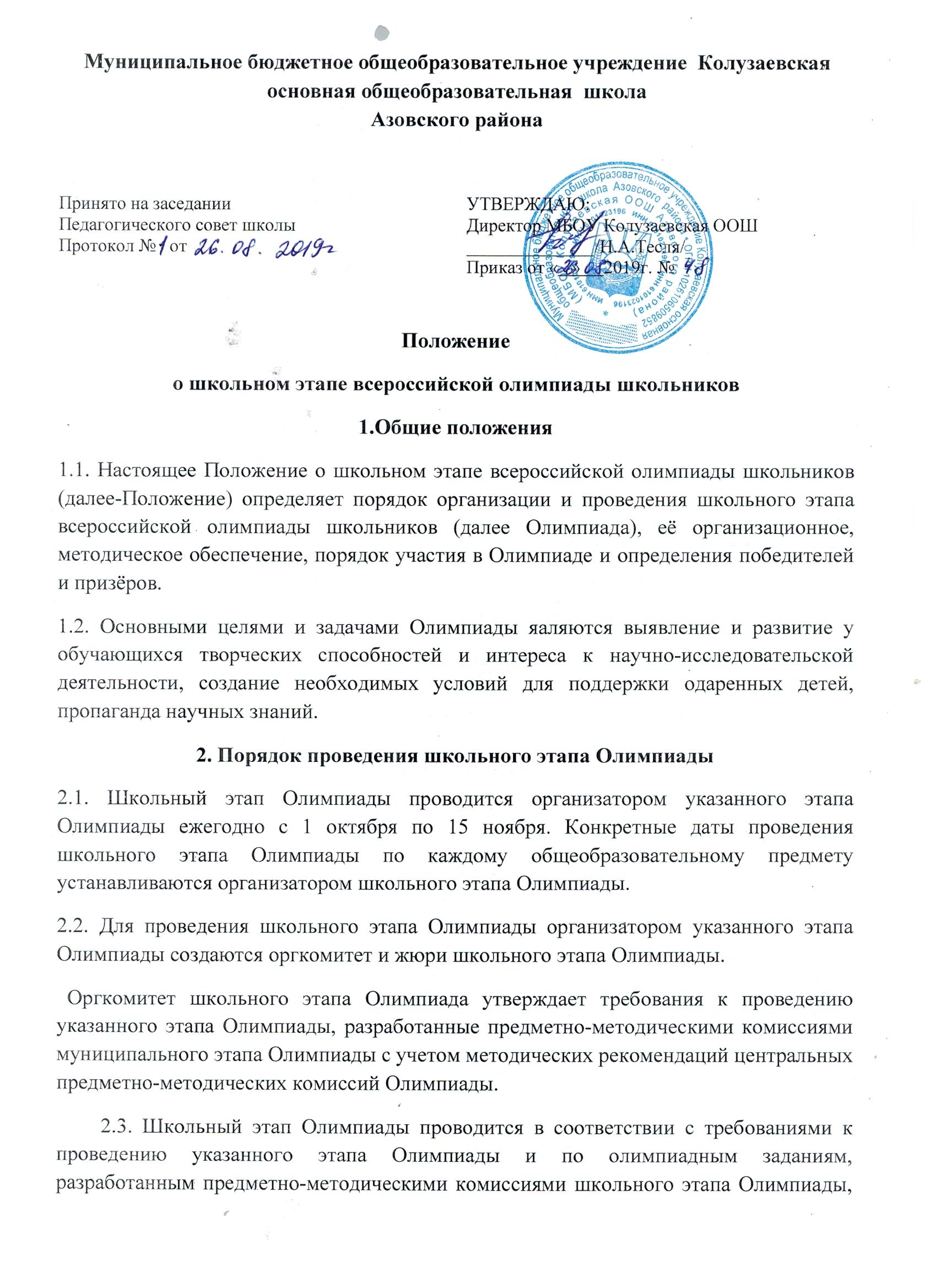  с учетом методических рекомендаций муниципальных предметно-методических комиссий Олимпиады.2.4. В школьном этапе Олимпиады по каждому общеобразовательному предмету принимают участие обучающиеся 5 - 9 классов образовательной организации.2.5. Участники школьного этапа Олимпиады, набравшие наибольшее количество баллов, признаются победителями школьного этапа Олимпиады при условии, что количество набранных ими баллов превышает половину максимально возможных баллов.В случае, когда победители не определены, в школьном этапе Олимпиады определяются только призеры.2.6. Количество призеров школьного этапа Олимпиады по каждому общеобразовательному предмету определяется, исходя из квоты победителей и призеров, установленной организатором школьного  этапа Олимпиады.2.7. Призерами школьного этапа Олимпиады в пределах установленной квоты победителей и призеров признаются все участники школьного этапа Олимпиады, следующие в итоговой таблице за победителями.В случае, когда у участника школьного этапа Олимпиады, определяемого в пределах установленной квоты в качестве призера, оказывается количество баллов такое же, как и у следующих за ним в итоговой таблице, решение по данному участнику и всем участникам, имеющим равное с ним количество баллов, определяется жюри школьного этапа Олимпиады.2.8. Список победителей и призеров школьного этапа Олимпиады утверждается организатором школьного этапа Олимпиады.2.9. Победители и призеры школьного этапа Олимпиады награждаются дипломами.2.10.  Из числа победителей и призеров школьного этапа Олимпиады учащиеся 7-9 классов направляются для участия в муниципальном этапе олимпиады, в том числе:     - победители школьного этапа Олимпиады текущего года, набравшие   наибольшее количество баллов, составляющее более половины максимально возможных;   - призеры школьного этапа Олимпиады текущего учебного года,  следующие в итоговой таблице за победителями, если набранные ими баллы  составляют больше половины максимально возможных. 2.11. Право на участие в муниципальном этапе Олимпиады подтверждается приказом общеобразовательного  учреждения.